     
ПОСТАНОВЛЕНИЕ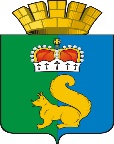  АДМИНИСТРАЦИИ ГАРИНСКОГО ГОРОДСКОГО ОКРУГАО внесении изменений в постановлениеадминистрации Гаринского городскогоокруга от 13.09.2018 г . № 70 «Об утверждениимуниципальной программы «Развитиекультуры в Гаринском городскомокруге на 2019-2024 годы»         В целях повышения качества и развития культуры в Гаринском городском округе                     до 2024 года, в соответствии с Бюджетным Кодексом Российской Федерации, порядком, утвержденным Постановлением администрации Гаринского городского округа                             от 14.04.2021 № 136 «Об утверждении порядка формирования и реализации муниципальным программ Гаринского городского округа», Решением о бюджете Думы Гаринского городского округа на 2022 год и плановый период 2023-2024 годов                                от 16.12.2021 г. № 360/62,   руководствуясь ст. 28 Устава Гаринского городского округа, ПОСТАНОВЛЯЮ:1. Внести в муниципальную целевую программу «Развитие культуры в Гаринском городском округе на 2019-2024 г.», утвержденную постановлением администрации Гаринского городского округа от 13.09.2018 г. № 70 «Об утверждении муниципальной программы «Развитие культуры в Гаринском городском округе на 2019-2024 годы», следующие изменения (прилагается):1.1 В паспорте муниципальной программы «Развитие культуры в Гаринском городском округе на 2019-2024  г.». в пункте «Объемы финансирования муниципальной программы по годам реализации, тыс. рублей» в строке «Всего» число «177503,371»   заменить на число «185297,833», в том числе: 2022 год число «31400,00»  заменить на число «30614,462», 2023 год число «32600,00» заменить на число «32640,00», 2024 год число «26000,00» заменить на число «34540,00»1.2 Приложение 2 к муниципальной программе «Развитие  культуры в Гаринском городском округе на 2019-2024 г.»,  план мероприятий по выполнению муниципальной программы «Развитие культуры в Гаринском городском округе на 2019-2024 г.» изложить в новой редакции (прилагается).2. Настоящее постановление опубликовать (обнародовать).                                                                                                 УТВЕРЖДЕНА                                                                                        постановлением администрации                                                                                        Гаринского городского округа                                                                                        от 13.09.2018 № 70                            (в редакции от 30.08.2021 № 299,от 08.12.2021 №426,от 21.12.2021 №454,от 14.01.2022№10)МУНИЦИПАЛЬНАЯ ПРОГРАММА ГАРИНСКОГО ГОРОДСКОГО ОКРУГА "РАЗВИТИЕ КУЛЬТУРЫ В ГАРИНСКОМ ГОРОДСКОМ ОКРУГЕ НА 2019- 2024 ГОДЫ"ПАСПОРТ МУНИЦИПАЛЬНОЙ ПРОГРАММЫ ГАРИНСКОГО ГОРОДСКОГО ОКРУГА"РАЗВИТИЕ КУЛЬТУРЫ В ГАРИНСКОМ ГОРОДСКОМ ОКРУГЕ НА 2019- 2024 ГОДЫ"Раздел 1. ХАРАКТЕРИСТИКА И АНАЛИЗ ТЕКУЩЕГО СОСТОЯНИЯ СФЕРЫ КУЛЬТУРЫ В ГАРИНСКОМ ГОРОДСКОМ ОКРУГЕДеятельность Учреждения строится на основе целевых программ и планов социально-культурного развития в соответствии с областной программой «Развитие и сохранение культуры и искусства».        Основной задачей МКУК «КДЦ» Гаринского городского округа является организация досуга и проведение  культурно-массовых мероприятий среди различных категорий населения:- организация кружков, любительских объединений по интересам, а также развитие творческих способностей; духовного роста населения района. Работа ведётся по следующим направлениям: работа с детьми и подростками; организация досуговой деятельности молодёжи; работа с населением старшего и пожилого возрастов; организация семейного досуга; возрождение и сохранение традиционной народной культуры; духовно-нравственное и патриотическое воспитание населения; организация и проведение мероприятий, проведение культурно-массовых мероприятий.На территории Гаринского городского округа учреждениями культуры в 2017 году проведено 1757 мероприятий, из них 150-для детей, 944-для молодежи. Число культурно-досуговых мероприятий-1678. Обслужено-32865 человек.Проведено 2 фестиваля: Районный фестиваль народного творчества  «Без границ», отборочный тур областного фестиваля творчества пожилых людей «Осеннее очарование».4 конкурсные программы: Творческий конкурс посвященный Дню пенсионера «Минута славы», Конкурсная программа «Мамы всякие важны»,  «Женщина года», конкурс патриотической песни «У нас у всех одна Россия». Коллективом художественной самодеятельности Районного ДК проведено 8 выездных концертов (д. Нихвор, Андрюшино, Пуксинка, Зыково).Все мероприятия, проводимые в клубных учреждениях, направлены на организацию нравственного и духовно-патриотического воспитания.В клубных учреждениях МКУК «КДЦ» на протяжении всего отчетного периода велась планомерная работа по гражданско – патриотическому воспитанию среди населения. Это торжественные мероприятия, концертные и игровые программы, культурно - спортивные конкурсы, митинги и акции. В этом направлении проведено более 80 мероприятий.В целях организации досуга детей и подростков в учреждениях культуры Гаринского городского округа созданы и работают 12 формирований, в них занимаются 126 человек. Деятельность формирований направлена на воспитание у детей и подростков эстетического вкуса, развитие духовности, удовлетворение потребности в творческой самореализации.В рамках проведения культурно массовых мероприятий:Открытие главной елки поселка, Проводы Зимы, День поселка Гари, День села Андрюшино, День деревни Зыкова, День деревни Нихвор, День России и др. традиционно для детей проводятся различные игровые программы.Большая работа с детьми ведется во время летних каникул.  В течение июня и июля Районный ДК 3 раза в неделю посещают в пределах 200 детей. Ежегодно сотрудниками МКУК «Культурно-  доуговый центр» проводятся мероприятия, целью которых является создание условий, способствующих физическому развитию и социальной адаптации 
детей. Всего для детей проведено  150 мероприятий, обслужено 6517 детей.В целях  выполнения муниципальной целевой программы « Профилактика правонарушений на территории Гаринского городского округа на период до 2020 года» в 2017 году для молодежи и подростков проведено 23  мероприятия, обслужено 1274  человека.С каждым годом все больше внимания уделяют клубы работе с пожилыми людьми. Работники РДК района тесно сотрудничают с Советом ветеранов, школой, библиотекой, администрацией сел.   В клубных учреждениях созданы всего 48 культурно-досуговых формирований.В них 404 участника. Из них 19 любительских объединений, клубов по интересам. 29 клубных формирований: хоровые,  хореографические, театральные.В МКУК «Культурно-досуговый центр» Гаринского городского округа действуют 4 хоровых коллектива, вокальная группа «Реченька», дуэты и отдельные исполнители. По результатам работы вокально-хоровых коллективов в 2017 году следует отметить большую и плодотворную работу Районного ДК, на базе которого действует вокальный коллектив «Реченька», который принимал участие во  многих  областных конкурсах и показал хорошие результаты.В МКУК КДЦ действует 6 хореографических коллективов. Состав коллективов разновозрастной (от 7 -  60лет). В исполнении коллективов были представлены различные танцевальные композиции от современной до народной хореографии. Коллективы принимали активное участие в программах и конкурсах проводимых на территории Гаринского городского округа и за его пределами. Коллектив «Ягодки »принимали участие в отборочном туре «Осеннее очарование» (р.п.Гари) и в Окружном областном фестивале творчества пожилых людей «Осенней очарование » в г. Краснотурьинске, были награждены дипломами. Танцевальный коллектив «Каблучок» принимали участие получили Диплом первой степени на втором окружном конкурсе современной хореографии (2017г.) в р.п. Сосьве.На базе МКУК «Культурно-досуговый центр»  Гаринского городского округа действует 7 театральных формирований. В течение года они являются активными участниками в концертной деятельности. На мероприятия они представляют разножанровый репертуар (миниатюры, танцевальные зарисовки, мини спектакли и др.)  Участие вокальных коллективов и отдельных исполнителей МКУК «Культурно-досуговый центр» Гаринского городского округа в областных и окружных фестивалях народного творчества за 2017 год:-1 открытый фестиваль — конкурс русского шансона «Душа шансона» 
г. Красноуральск (Федорова И.С. - лауреат 3 степени, Голубева В.В. - лауреат 2 степени)-Всероссийский фестиваль -конкурс «Возьмемся за руки, друзья...», посвященный творчеству  Булата Окуджавы г. Нижний Тагил (Кашеваров Н.)-5 Областной фестиваль народной песни «Лялинское поречье» г. Новая Ляля. (группа «Реченька»)-Фестиваль «Симеоновская ярмарка» Верхотурский округ. (группа «Реченька»)- «Красногорский торжок» Верхотурский округ. (группа «Реченька») -8 открытый конкурс — фестиваль вокальных ансамблей и исполнителей «Восточная радуга» п. Восточный (звание лауреата получили 4 солиста: Еремеев Дмитрий, Голубева Вера, Бачин Юрий, Бутолина Ольга) -8 Областной конкурс гражданско-патриотической песни «Россия начинается с тебя» г. Екатеринбург (Федорова И., Еремеев Д.)-Региональный конкурс народной песни «Кладезь» г.Екатеринбург (группа «Реченька») Дипломанты 3 степени.- Областной конкурс - караоке «Поют все» (Еремеев Д.)-5 Региональный фестиваль — смотр юных талантов «Северное Сияние-2017»  г. Серов  (победитель в номинации «Приз зрительских симпатий» Бачин Юрий)-Окружной тур 15 конкурса молодых исполнителей «Песня не знает границ» (Бачин Юрий)-Областной фестиваль творчества пожилых людей г. Екатеринбург 
(Пальшина Н.Л. победитель в номинации декоративно- прикладное искусство по Северному округу).Сведения о работе библиотек за 2017 год Гаринского городского округа:ЦБС  объединяет библиотеки района и имеет структуру:- Центральная библиотека -1- Детская библиотека -1-  сельских библиотек- 10 филиаловСобытия года Главными событиями библиотечной жизни Гаринской централизованной библиотечной системы Гаринского городского округа был указ Президента Российской федерации от 05.01. 2016г. №7. 2017 год в России был объявлен годом экологии, особо охраняемых территорий к 100-летию заповедной системы России. Библиотеки Гаринского городского округа проводили мероприятия по экологическому просвещению, краеведческая деятельность.
Были отмечены  знаменательные и памятные даты.2013-2022гг.- Международное десятилетие сближения культур.-70 летие Гаринской детской библиотеки муниципального казённого учреждения культуры.-200 летие со дня рождения А.К.Толстого.-100 летие Великой октябрьской социалистической революции.- 125 летие со дня рождения русской поэтессы М.И.Цветаевой.              Основные статистические показатели:Библиотечные фонды ЦБС:Библиотечные фонды. Формирование, использование, сохранность. Объем фонда в библиотеках Гаринского ГО в 2017 году увеличился на 103 экземпляра.   За 2017 год было приобретено 672 экземпляра - поставщик индивидуальный Предприниматель Носова А.А. на сумму 100 тысяч рублей и библиотека Белинского.Библиотечный фонд ЦБС Гаринского ГО - печатные издания. За отчетный период закуплены книги с крупным шрифтом для слабовидящих. Имеются книги, аудиокассеты  для незрячих .- документы в специальных форматах для слепых и слабовидящих во временное пользование переданы СОСБ для слепых для библиотек Гаринского ГО.Подписка на периодические издания оформлялась за  счёт местного бюджета на сумму 80 тыс. рублей . Выбытие из фондов ЦБС было в количестве 569 книг по причине ветхости.В 2017 году библиотеки  ЦБС  работали  по следующим направлениям:- Нравственное, гражданское, патриотическое просвещение, формирование толерантного сознания пользователейЗа прошедший период в  ЦБ  проведено 4 мероприятия с учащимися школы, охвачено  55 учащихся 7-10 классовВикторина « История Государства Российского» к 1155- летию зарождения Российской государственности;Викторина « О героях былых времен» к дню Защитника отечества;Тематический классный час « И девушка наша проходит в шинели»;Час истории « Истоки русской революции»Оформлено 24 книжных выставки, для оформления выставки использована 231 книга.Подготовлено 40 буклетов к памятным датам военной истории России.-Воспитание здорового образа жизни:Подготовлено  и роздано читателям 50 буклетов. С 28 ноября по 1 декабря  в ЦБ  проведено анкетирование читателей на тему «Что ты знаешь о СПИДе?», в анкетировании приняли участие 21 пользователь библиотеки.-История и культура народов России, сохранение и передача культурного наследия от поколения к поколению. Возрождение народных обычаев и обрядов, традиций русского народа.-Экологическое просвещение:-КраеведениеОснову краеведческой деятельности  библиотеки составляет фонд краеведческих документов, который формируется с наибольшей полнотой и является документальной и информационной базой краеведческой работы. Краеведческий фонд хранится на отдельных стеллажах. Библиотеки занимаются не только текущим, но и ретроспективным комплектованием. О небольших территориях области издается мало литературы, поэтому библиотеки активно используют в работе тематические папки газетных вырезок. Они являются важным дополнением к краеведческому фонду. Папки дополняются фотографиями, которые приносят наши читатели, например в папку « Совхоз Гаринский»в течение года  добавлено 20 фотографий бывших работников совхоза.В августе была оформлена фото-выставка « Старые фото» .Фотографии для выставки были предоставлены Поповой В.А. Оформлен стенд « О родине малой моей» на котором расположен календарь знаменательных дат нашего района.В течение всего года функционирует фото- выставка « Моя малая родина» Андрея Исакова и Елены Зыковой, она обновляется по временам года. Всего за год оформлено  по ЦБС 67 выставок . Работа  с клубами.  14 января 2017 в центральной библиотеке создан клуб «Литературная гостиная»., продолжает вести работу клуб «Рукодельница» , «Перекресток» проводятся мастер-классы. Основными направлениями деятельности клубов являются: проведение культурно-досуговых мероприятий, направленных на повыщение эмоционального фона пожилых людей, поддержание стремления к активной жизни, установление дружеских контактов, обеспечение взаимопомощи морально-психологической поддержки между членами клуба.  Основная цель клуба - удовлетворение потребностей членов клуба в общении.   В течение  2017 года с клубом выходного дня «Литературная гостиная»  и «Рукодельница» было проведено 19 мероприятий. Образовательная.В 2017 году было проведено 36 массовых мероприятий, в которых приняли участие 347 человек.В 2017 году на сайте одноклассники ЦБ создала группу МКУК « КДЦ» Гаринская центральная библиотека, где мы освещаем работу нашей библиотеки, продвижение литературы тоже идет через эту группу. Выставляем фото  книжной выставки и к нему прилагаем список литературы, использованной на выставке. Автоматизация библиотечных процессов 2017 г.   В МКУК «КДЦ» «ЦБС» есть доступ в Интернет для предоставления информационных технологий для читателей.В центральной библиотеке имеется: 4 компьютера  3 подключены к Интернету, 4-принтера,  2 ксерокса, ДВД, Телевизор, фотоаппарат, проектор.В детской библиотеке тоже есть доступ в Интернет имеется телевизор, ДВД, принтер. Во всех сельских библиотеках  имеются компьютеры. В сельских библиотеках: Андрюшино, Зыково , Пуксинка, Нихвор, Шабурово  есть выход в Интернет.         В ЦБ продолжает работу виртуальный концертный зал с прямой трансляцией из Государственной филармонии г. Екатеринбурга В течение 2017 года просмотрено 28 концертов количество посещения на мероприятиях 383 человека.    В центральной библиотеке имеется электронная почта.Детская библиотека и ЦБ имеют веб - страницы на сайте МКУК «КДЦ».Общее количество записей, содержащихся в электронном каталоге на 01. 01.2018  г.- 8729 наименованийНовое в работе библиотек Гаринского ГО – введение новых форм работы (подготовка буклетов и библиографических памяток, опубликование мероприятий на сайт «Одноклассники», МКУК «КДЦ», обслуживание читателей  вне стен библиотек. Каждый месяц библиотекарь ЦБ выезжает в д. Горный обслуживает читателей в ДК. Также практикуем обслуживание читателей на рабочих местах.                Информация о состоянии музейного дела в Гаринском городском округе за 2017 год      Гаринский краеведческий музей открыт в 2013 году. В музее работает 3 сотрудника.         На   конец 2017 года состав фондов музея составляет:     - число предметов основного фонда на конец года - 1400 единиц хранения;      Наиболее значимые коллекции (предметы)- «Коллекция археологических предметов»-                              635 ед.       - число посещений – всего- 2 309 тыс. человек;    - число индивидуальных посещений выставок и экспозиций-371 человек;     - из них посетителей льготных категорий-101;-лицами в возрасте до 16 лет – 75;-число экскурсионных посещений- всего-451;-из них посетителей льготных категорий -34;-лицами в возрасте до 16 лет – 171; Число экскурсий – 99 единиц;Число лекций-17 единиц;Численность слушателей лекций -198 человек;Число массовых мероприятий музея -47 единиц;Численность участников массовых мероприятий- 1289человек.Наиболее значимые (интересные) мероприятия проведенные в 2017году:1.Акция Ночь музеев. Музыкально - художественная композиция «Россия – наш дом!».  2.Открытие временной выставки–экспозиции фарфоровых изделий «1333коровы». 3.Акция «Ночь искусств», под лозунгом «Искусство принадлежит народу!»   Выставочная деятельность музея:  -число выставок – 43; Временные выставки, реализованные на площадках музея в 2017 году: Всего :32 выставки.В течение 2017 года на базе музея работал военно- патриотический отряд «Память» МКОУ Гаринская СОШ (руководитель Сабурова Ж.В.), зарегистрированный при Свердловской областной Ассоциации патриотических отрядов «Возвращение» в 2014 году. Отряд участвовал в областных акциях «Пост №1», «Помним, гордимся, наследуем!», «Ветеран живёт рядом», «Дорога к обелискам».По  итогом 2016-2017 года, отряд «Память» стал победителем молодёжной патриотической акции «Пост №1», среди отрядов из муниципальных образований Свердловской области, которые несут почётные караулы на территории муниципальных образований в Свердловской области.  В 2017 году в рамках региональной программы «Старшее поколение», продолжил работу клуб «Хранители родовой памяти». (Руководитель Н.А. Сорокина). Было проведено 14 заседаний (187 человек). В декабре 2017 года состоялось первое заседание  клуба «Пчела майя».Члены клуба приняли активное участие в работе краеведческого музея:  в акции «Бессмертный полк», в проведении «Ночи музеев-2017»Гаринский музей плодотворно сотрудничает с археологами изучающими древнейшую историю нашего края. (Свердловский областной краеведческий музей. Музей истории и археологии Урала. Панина Светлана Николаевна).(Нижнетагильская социально- педагогическая академия. г. Н- Тагил. Заведующий археологической лабораторией, доктор исторических наук, профессор Сериков Юрий Борисович). С 2015 года работает сайт Гаринского краеведческого музея  и ветусайт  «Путешествие мамонтёнка Гарика».  В целях системного подхода к решению поставленных задач по срокам и объему финансирования мероприятия спланированы до 2024 года с учетом их приоритетности.Применение программных методов управления отраслью позволит достичь положительных количественных и качественных изменений в предоставлении культурных услуг населению. Муниципальное казенное  учреждение культуры «Культурно – досуговый центр» Гаринского  городского округа  нуждается в программном подходе по причине:- Особенности устройства района (находящиеся друг от друга на большом расстоянии населенные пункты, отсутствие транспортного сообщения в период весенне- осенней распутицы );          Решать эти задачи планируется за счет средств, предусмотренных программой в местном бюджете Гаринского  городского округа на информатизацию муниципальных библиотек, пополнение материально технической базы учреждения. Программно-целевой метод управления культурным развитием    позволит вывести  культуру  на более высокий уровень оказания услуг.  Тесная взаимосвязь процессов, происходящих в сфере культуры, с процессами, происходящими в обществе, делает использование программно-целевого метода необходимым условием дальнейшего развития отрасли. Программно-целевой метод позволит сконцентрировать финансовые ресурсы на конкретных объектах и приоритетных для развития отрасли направлениях.На ряду со всеми достижениями в сфере культуры существует ряд проблем, которые портят общую картину развития:   - Имеющийся уровень заработной платы работников отрасли культуры не позволяет ей стать привлекательной сферой профессиональной деятельности, особенно для молодых специалистов. Снижение престижа профессии является основной причиной оттока квалифицированных кадров в иные сферы деятельности. Если демографическая ситуация в регионе будет и далее характеризоваться убылью трудоспособного населения и его старением, эти факторы могут оказать негативное влияние на кадровое обеспечение отрасли культуры.   - Муниципальная сеть учреждений культуры является самой многочисленной, более 60 процентов муниципальных учреждений культуры расположены в сельской местности. Не исключение и Гаринский городской округ. Затруднено сообщение между районным клубом и сельскими клубами и библиотеками по причине весенне – осенней распутицы, большого расстояния между поселениями, отсутствия транспортного сообщения и отсутствие телефонной связи с некоторыми поселками что затрудняет общение, гастрольные мероприятия, документооборот. Несоответствие уровня предоставляемых населению услуг учреждениями культуры и искусства с точки зрения современных требований, предъявляемых к зрелищности, комфорту, надежности, безопасности, технической оснащенности, мобильности ослабляет позиции отраслевых учреждений культуры. Кроме того, стремительно возрастает конкуренции со стороны теле-, видео-, Интернет-продуктов.
         Физическое несоответствие культурной инфраструктуры задачам модернизации усугубляется диспропорцией между сохраняющейся многочисленностью учреждений культуры и возможностями по их содержанию бюджетов различного уровня. Современные экономические условия требуют от государственных и муниципальных учреждений культуры существенной перестройки деятельности и социально-экономического поведения, из всего этого могут возникнуть определенные социально-экономические риски:- освоения технологий социального продвижения своего продукта, новых форм работы со зрителем, привлечения внебюджетных средств и оптимизации затрат.Раздел 2. ЦЕЛИ И  ЗАДАЧИ, ЦЕЛЕВЫЕ ПОКАЗАТЕЛИ МУНИЦИПАЛЬНОЙ ПРОГРАММЫ ГАРИНСКОГО ГОРОДСКОГО ОКРУГА «РАЗВИТИЕ КУЛЬТУРЫ В ГАРИНСКОМ ГОРОДСКОМ ОКРУГЕ НА 2019- 2024 ГОДЫ»Основные цели, достижение которых предусмотрено муниципальной программой Гаринского городского округа «Развитие культуры в Гаринском городском округе на 2019- 2024 годы», а также показатели, характеризующие реализацию муниципальной программы Гаринского городского округа «Развитие культуры в Гаринском  городском округе на 2019- 2024 годы», представлены в приложении № 1 к настоящей муниципальной программе.Раздел 3. ПЛАН МЕРОПРИЯТИЙ МУНИЦИПАЛЬНОЙ ПРОГРАММЫ ГАРИНСКОГО ГОРОДСКОГО ОКРУГА «РАЗВИТИЕ КУЛЬТУРЫ В ГАРИНСКОМ ГОРОДСКОМ  ОКРУГЕ НА 2019- 2020 ГОДЫ»Для достижения целей муниципальной программы Гаринского городского округа «Развитие культуры в Гаринском городском округе на 2019- 2024 годы» и выполнения поставленных задач разработан план мероприятий муниципальной программы Гаринского  городского округа «Развитие культуры в Гаринском  городском округе на 2019- 2024 годы». Перечень мероприятий программы, а также взаимосвязь с показателями, на достижение которых направлены мероприятия, приведены в приложении №2 к программе.Сфера культуры в Гаринском городском округе представлена муниципальным казенным учреждением культуры «Культурно – досуговый центр»  (далее МКУК «КДЦ») - это центр культурной жизни Гаринского района. Исполнители мероприятий муниципальной программы:1.Библиотеки:- Гаринская центральная районная библиотека-Гаринская детская библиотека-Андрюшинская сельская библиотека-Шантальская сельская библиотека-Ерёминская сельская библиотека-Зыковская сельская библиотека-Ликинская сельская библиотека-Крутореченская сельская библиотека-Кузнецовская сельская библиотека-Нихворская сельская библиотека-Шабуровская сельская библиотека-Пуксинская сельская библиотека         2.Клубы:- Гаринский дом культуры-Андрюшинский сельский клуб-Нихворский сельский клуб-Шантальский сельский клуб-Шабуровский сельский клуб-Зыковский сельский клуб-Горновский сельский клуб-Н.-Вагильский сельский клуб-Крутореченский сельский клуб-Пуксинский сельский клуб-Ликинский сельский клуб3.Музей:- Гаринский краеведческий музейУслуги, предоставляемые МКУК «КДЦ», востребованы гражданами.Механизм реализации мероприятий  муниципальной программы структурные подразделения осуществляют по средствам следующей деятельности организации досуга населения, просветительской и информационной деятельности для интеллектуального и творческого развития личности:- мероприятия патриотической направленности,- игровые программы для детей,- мероприятия, приуроченные к торжественным датам,- районные фестивали,- народные гуляния,- конкурсы газет, рисунков, плакатов, фотографий,- проведение тематических акций,- спортивные конкурсы, спортивно-развлекательные программы,- вечера отдыха пенсионеров,-новогодние мероприятия,- выездная гастрольная деятельность,- литературные вечера,- проведение интеллектуальных викторин,- тематические выставки музейных экспонатов,- экскурсии по музею,- заседание клубов по интересам,- танцевальные, театральные кружки,- спортивные кружки (бильярд, настольный теннис, шахматы, шашки).                                                                                                                                                                                                Приложение N 1                                                                                                                                                                                                К муниципальной программе                                                                                                                                                                                                Гаринского городского округа                                                                                                                                                                                                «Развитие культуры в Гаринском                                                                                                                                                                                            городском округе на 2019- 2024 годы»ЦЕЛИ, ЗАДАЧИ И ЦЕЛЕВЫЕ ПОКАЗАТЕЛИРЕАЛИЗАЦИИ МУНИЦИПАЛЬНОЙ ПРОГРАММЫ«РАЗВИТИЕ КУЛЬТУРЫ В ГАРИНСКОМ ГОРОДСКОМ ОКРУГЕ НА 2019- 2024 ГОДЫ»                                                                                                                                                                                                 Приложение №1                        	                                                                                                                                                                                     к муниципальной программе                                                                                                                                                                                              Гаринского городского округа                                                                                                                                                                                         «Развитие культуры в Гаринском                                                                                                                                                                                                                                                                                                                     округе на 2019-2024 годы»Методика расчета значений  целевых показателей в рамках муниципальной программы«Развитие культуры в Гаринском  городском округе на 2019- 2024 годы»                                                                                                                                                                                                Приложение N 2                                                                                                                                                                                                К муниципальной программе                                                                                                                                                                                                Гаринского городского округа                                                                                                                                                                                                «Развитие культуры в Гаринском                                                                                                                                                                                                городском округе на 2019- 2024 годы»                                                                                                                    ПЛАН                                                           МЕРОПРИЯТИЙ ПО ВЫПОЛНЕНИЮ МУНИЦИПАЛЬНОЙ ПРОГРАММЫ                                                    "РАЗВИТИЕ КУЛЬТУРЫ В ГАРИНСКОМ ГОРОДСКОМ ОКРУГЕ НА  2019- 2024 ГОДЫ»14.01.2022  п.г.т. Гари                 № 10  ГГлава ГГаринского городского округа                   С.Е. ВеличкоОтветственный исполнитель муниципальной программы Гаринского городского округа "Развитие  культуры в Гаринском городском округе на 2019- 2024 годы" Администрация Гаринского городского округаСроки реализации муниципальной программы2019- 2024 годыЦели и задачи муниципальной программыЦель 1: Создание условий для доступа к культурным ценностям и творческой реализации, усиление влияния культуры на процессы социальных преобразований и экономического развития Гаринского городского округа; Задача 1: Создание условий для активной продуктивности культурно-творческой деятельности, в том числе через развитие материально-технической базы учреждений культуры Гаринского городского округа, поддержку детского творчества, развитие форм культурно-досуговой деятельности.Цель 2: Повышение качества информационно-библиотечного обслуживания населения,  доступности и качества предоставляемых услуг в сфере культуры Гаринского городского округа.Перечень подпрограмм муниципальной программы Подпрограмма 1«Организация культурно-досуговой деятельности в Гаринском городском округе»;Подпрограмма 2«Развитие системы библиотечного обслуживания населения в Гаринском городском округе»Перечень основных целевых показателей муниципальной программыУвеличение числа детей, привлекаемых к участию в творческих мероприятиях от общего числа детей;Количество коллективов самодеятельного художественного творчества, имеющих звание «народный» (образцовый);Увеличение доли представленных (во всех формах) зрителю музейных предметов в общем количестве музейных предметов основного фонда;Рост ежегодной посещаемости музея Гаринского городского округа;Число посещений муниципальных библиотек;Увеличение численности участников культурно-досуговых мероприятий;Число действующих виртуальных музеев;Количество выставочных проектов, реализованных в Гаринском городском округе;Число передвижных музейных выставок;Уровень удовлетворенности населения Гаринского городского округа качеством и доступностью предоставляемых услуг в сфере культуры, от общего количества обслуженных посетителей;Соотношение средней заработной платы работников учреждений культуры к средней заработной плате по экономике Свердловской области;Среднемесячная номинальная начисленная заработная плата работников муниципальных учреждений культуры и искусства;Доля расходов на культуру в бюджете Гаринского городского округа;Доля муниципальных учреждений культуры, находящихся в удовлетворительном состоянии, в общем количестве таких учреждений;Доля граждан положительно оценивающих состояние межнациональных отношений;Прирост числа лауреатов районных, окружных, областных конкурсов и фестивалей в сфере культуры;Доля объектов культурного наследия, находящихся в муниципальной собственности и требующих консервации или реставрации, в общем количестве объектов культурного наследия, находящихся в муниципальной собственности;Количество записей в электронных каталогах муниципальных общедоступных библиотеках;Количество новых книг, приобретенных в муниципальные общедоступные библиотеки;Доля муниципальных библиотек, имеющих веб-сайты в сети Интернет, через которые обеспечен доступ к имеющимся у них электронным каталогам, от общего числа этих библиотек;Доля музеев, имеющих веб-сайт в сети Интернет, в общем количестве муниципальных музеев Гаринского городского округа. Объемы финансирования муниципальной программы по годам реализации, тыс. рублейВСЕГО:185 297,833:в том числе по годам реализации:2019 год -26 943,491;2020 год -28 228,20;2021 год -32 331,680;2022 год -30 614,462;2023 год -32 640,00;2024 год -34 540,00;из них:местный бюджет:182 423,133;в том числе по годам реализации:2019 год – 26 169,291;2020 год – 28 112,20;2021 год – 30 640,680;2022 год – 30 320,962:2023 год – 32 640,00;2024 год – 34 540,00.Адрес размещения муниципальной программы в сети Интернетadmgari-sever.ruСодержание информацииПоказатель за2017г. КоличествоПользователей1570Выдано книг72510Выдано справок2925Посещения18389Дети до 14 лет649Молодежь285Книжный фонд всего46920Компьютеризация16Количество массовых мероприятий390Присутствующих на мероприятии4904Количество книжных выставок317Книг представленных на выставках4100Фонд на 1.01.2018Поступило экз в 2017 г.На суммуВыбыло в 2017 г.КниговыдачаОбновляемость фондаКоличество экземпляров новых поступлений в библиотечные фонды на 1000 человек населения 46920672100т.569725100.010.67N строкиN цели, задачи, целевого показателяНаименование цели (целей) и задач, целевых показателейЕдиница измеренияЗначение целевого показателя реализации муниципальной программыЗначение целевого показателя реализации муниципальной программыЗначение целевого показателя реализации муниципальной программыЗначение целевого показателя реализации муниципальной программыЗначение целевого показателя реализации муниципальной программыЗначение целевого показателя реализации муниципальной программыЗначение целевого показателя реализации муниципальной программыЗначение целевого показателя реализации муниципальной программыИсточник значений показателейN строкиN цели, задачи, целевого показателяНаименование цели (целей) и задач, целевых показателейЕдиница измерения2019год2020год2021 год2021 год2022й год2023год2023год2024 годИсточник значений показателей12345677899101111.Подпрограмма № 1 «Организация культурно-досуговой деятельности в Гаринском городском округе»Подпрограмма № 1 «Организация культурно-досуговой деятельности в Гаринском городском округе»Подпрограмма № 1 «Организация культурно-досуговой деятельности в Гаринском городском округе»Подпрограмма № 1 «Организация культурно-досуговой деятельности в Гаринском городском округе»Подпрограмма № 1 «Организация культурно-досуговой деятельности в Гаринском городском округе»Подпрограмма № 1 «Организация культурно-досуговой деятельности в Гаринском городском округе»Подпрограмма № 1 «Организация культурно-досуговой деятельности в Гаринском городском округе»Подпрограмма № 1 «Организация культурно-досуговой деятельности в Гаринском городском округе»Подпрограмма № 1 «Организация культурно-досуговой деятельности в Гаринском городском округе»Подпрограмма № 1 «Организация культурно-досуговой деятельности в Гаринском городском округе»Подпрограмма № 1 «Организация культурно-досуговой деятельности в Гаринском городском округе»21.1.Цель 1: Создание условий для доступа к культурным ценностям и творческой реализации, усиление влияния культуры на процессы социальных преобразований и экономического развития Гаринского городского округа.Цель 1: Создание условий для доступа к культурным ценностям и творческой реализации, усиление влияния культуры на процессы социальных преобразований и экономического развития Гаринского городского округа.Цель 1: Создание условий для доступа к культурным ценностям и творческой реализации, усиление влияния культуры на процессы социальных преобразований и экономического развития Гаринского городского округа.Цель 1: Создание условий для доступа к культурным ценностям и творческой реализации, усиление влияния культуры на процессы социальных преобразований и экономического развития Гаринского городского округа.Цель 1: Создание условий для доступа к культурным ценностям и творческой реализации, усиление влияния культуры на процессы социальных преобразований и экономического развития Гаринского городского округа.Цель 1: Создание условий для доступа к культурным ценностям и творческой реализации, усиление влияния культуры на процессы социальных преобразований и экономического развития Гаринского городского округа.Цель 1: Создание условий для доступа к культурным ценностям и творческой реализации, усиление влияния культуры на процессы социальных преобразований и экономического развития Гаринского городского округа.Цель 1: Создание условий для доступа к культурным ценностям и творческой реализации, усиление влияния культуры на процессы социальных преобразований и экономического развития Гаринского городского округа.Цель 1: Создание условий для доступа к культурным ценностям и творческой реализации, усиление влияния культуры на процессы социальных преобразований и экономического развития Гаринского городского округа.Цель 1: Создание условий для доступа к культурным ценностям и творческой реализации, усиление влияния культуры на процессы социальных преобразований и экономического развития Гаринского городского округа.Цель 1: Создание условий для доступа к культурным ценностям и творческой реализации, усиление влияния культуры на процессы социальных преобразований и экономического развития Гаринского городского округа.31.1.1.Задача 1: Создание условий для активной продуктивности культурно-творческой деятельности, в том числе через развитие материально-технической базы учреждений культуры Гаринского городского округа, поддержку детского творчества, развитие форм культурно-досуговой деятельности.Задача 1: Создание условий для активной продуктивности культурно-творческой деятельности, в том числе через развитие материально-технической базы учреждений культуры Гаринского городского округа, поддержку детского творчества, развитие форм культурно-досуговой деятельности.Задача 1: Создание условий для активной продуктивности культурно-творческой деятельности, в том числе через развитие материально-технической базы учреждений культуры Гаринского городского округа, поддержку детского творчества, развитие форм культурно-досуговой деятельности.Задача 1: Создание условий для активной продуктивности культурно-творческой деятельности, в том числе через развитие материально-технической базы учреждений культуры Гаринского городского округа, поддержку детского творчества, развитие форм культурно-досуговой деятельности.Задача 1: Создание условий для активной продуктивности культурно-творческой деятельности, в том числе через развитие материально-технической базы учреждений культуры Гаринского городского округа, поддержку детского творчества, развитие форм культурно-досуговой деятельности.Задача 1: Создание условий для активной продуктивности культурно-творческой деятельности, в том числе через развитие материально-технической базы учреждений культуры Гаринского городского округа, поддержку детского творчества, развитие форм культурно-досуговой деятельности.Задача 1: Создание условий для активной продуктивности культурно-творческой деятельности, в том числе через развитие материально-технической базы учреждений культуры Гаринского городского округа, поддержку детского творчества, развитие форм культурно-досуговой деятельности.Задача 1: Создание условий для активной продуктивности культурно-творческой деятельности, в том числе через развитие материально-технической базы учреждений культуры Гаринского городского округа, поддержку детского творчества, развитие форм культурно-досуговой деятельности.Задача 1: Создание условий для активной продуктивности культурно-творческой деятельности, в том числе через развитие материально-технической базы учреждений культуры Гаринского городского округа, поддержку детского творчества, развитие форм культурно-досуговой деятельности.Задача 1: Создание условий для активной продуктивности культурно-творческой деятельности, в том числе через развитие материально-технической базы учреждений культуры Гаринского городского округа, поддержку детского творчества, развитие форм культурно-досуговой деятельности.Задача 1: Создание условий для активной продуктивности культурно-творческой деятельности, в том числе через развитие материально-технической базы учреждений культуры Гаринского городского округа, поддержку детского творчества, развитие форм культурно-досуговой деятельности.41.1.1.1.Целевой показатель 1Увеличение числа детей, привлекаемых к участию в творческих мероприятиях от общего числа детейпроцент9,09,09,09,09,510,010,010,5Постановление Администрации Гаринского городского округа №375 от 24.07.2013 г.51.1.1.2.Целевой показатель 2Количество коллективов самодеятельного художественного творчества, имеющих звание «народный» (образцовый).процент11111111ППСО от 30.08.2016  г. №595-ПП"ОбутвержденииПланамероприятий пореализацииСтратегиисоциально-экономическогоразвитияСвердловскойобласти на2016 - 2030годы" (далее -ППСОот 30.08.2016N 595-ПП)61.1.1.3.Целевой показатель 3Увеличение доли представленных (во всех формах) зрителю музейных предметов в общем количестве музейных предметов основного фондапроцент100100100100100100100100Постановление Администрации Гаринского городского округа №375 от 24.07.2013 г.71.1.1.4.Целевой показатель 4Рост ежегодной посещаемости музея Гаринского городского округаколичество посещений на 1000 жителей193,6193,6193,6193,6213,6223,6223,6233,3ППСО от 30.08.2016  г. №595-ПП81.1.1.5.Целевой показатель 5Число посещений муниципальных библиотекТыс. человек210,2210,2210,2210,2221,3228,6228,6230,6ППСО от 30.08.2016  г. №595-ПП91.1.1.6.Целевой показатель 6Увеличение численности участников культурно- досуговых мероприятий(по сравнению с прошлым годом)процент8,38,38,38,38,79,79,710,6ППСО от 30.08.2016  г. №595-ПП101.1.1.7.Целевой показатель 7Число действующих виртуальных экскурсийединиц22222222ППСО от 30.08.2016  г. №595-ПП111.1.1.8.Целевой показатель 8Количество выставочных проектов, реализованных в Гаринском городском округеединиц3636363646565661ППСО от 30.08.2016  г. №595-ПП121.1.1.9.Целевой показатель 9Число передвижных музейных выставокединиц22222222ППСО от 30.08.2016  г. №595-ПП131.1.1.10.Целевой показатель 10Уровень удовлетворённости населения Гаринского городского округа качеством и доступностью предоставляемых услуг в сфере культуры, от общего количества обслуженных посетителей;процент9090909090909090Постановление Администрации Гаринского городского округа №375 от 24.07.2013 г.141.1.1.11.Целевой показатель 11Соотношение средней заработной платы работников учреждений культуры к средней заработной плате по экономике Свердловской областипроцент100100100100100100100100ППСО от 30.08.2016  г. №595-ПП 151.1.1.12.Целевой показатель 12Среднемесячная номинальная начисленная заработная плата работников муниципальных учреждений культуры и искусства;рубли3218332183321833218332183321833218332183Постановление Администрации Гаринского городского округа №375 от 24.07.2013 г.161.1.1.13.Целевой показатель 13Доля расходов на культуру в бюджете Гаринского городского округапроцент11,411,411,411,411,411,411,411,4ППСО от 30.08.2016  г. №595-ПП 171.1.1.14.Целевой показатель 14Доля муниципальных учреждений культуры, находящихся в удовлетворительном состоянии, в общем количестве таких учрежденийпроцент100100100100100100100100ППСО от 30.08.2016  г. №595-ПП 181.1.1.15.Целевой показатель 15Доля граждан положительно оценивающих состояние межнациональных отношенийпроцент8080808085858590ППСО от 30.08.2016  г. №595-ПП 191.1.1.16.Целевой показатель 16Прирост числа лауреатов районных, окружных, областных конкурсов и фестивалей в сфере культурыКол-во человек1212121215171718ППСО от 30.08.2016  г. №595-ПП 201.1.1.17.Целевой показатель 17Доля объектов культурного наследия, находящихся в муниципальной собственности и требующих консервации или реставрации, в общем количестве объектов культурного наследия, находящихся в муниципальной собственностипроцент00000000ППСО от 30.08.2016  г. №595-ПП 212.Подпрограмма № 2  «Развитие системы библиотечного обслуживания населения в Гаринском городском округе»Подпрограмма № 2  «Развитие системы библиотечного обслуживания населения в Гаринском городском округе»Подпрограмма № 2  «Развитие системы библиотечного обслуживания населения в Гаринском городском округе»Подпрограмма № 2  «Развитие системы библиотечного обслуживания населения в Гаринском городском округе»Подпрограмма № 2  «Развитие системы библиотечного обслуживания населения в Гаринском городском округе»Подпрограмма № 2  «Развитие системы библиотечного обслуживания населения в Гаринском городском округе»Подпрограмма № 2  «Развитие системы библиотечного обслуживания населения в Гаринском городском округе»Подпрограмма № 2  «Развитие системы библиотечного обслуживания населения в Гаринском городском округе»Подпрограмма № 2  «Развитие системы библиотечного обслуживания населения в Гаринском городском округе»Подпрограмма № 2  «Развитие системы библиотечного обслуживания населения в Гаринском городском округе»Подпрограмма № 2  «Развитие системы библиотечного обслуживания населения в Гаринском городском округе»222.2.Цель 2: Повышение качества информационно-библиотечного обслуживания населения,  доступности и качества предоставляемых услуг в сфере культуры Гаринского городского округа. Цель 2: Повышение качества информационно-библиотечного обслуживания населения,  доступности и качества предоставляемых услуг в сфере культуры Гаринского городского округа. Цель 2: Повышение качества информационно-библиотечного обслуживания населения,  доступности и качества предоставляемых услуг в сфере культуры Гаринского городского округа. Цель 2: Повышение качества информационно-библиотечного обслуживания населения,  доступности и качества предоставляемых услуг в сфере культуры Гаринского городского округа. Цель 2: Повышение качества информационно-библиотечного обслуживания населения,  доступности и качества предоставляемых услуг в сфере культуры Гаринского городского округа. Цель 2: Повышение качества информационно-библиотечного обслуживания населения,  доступности и качества предоставляемых услуг в сфере культуры Гаринского городского округа. Цель 2: Повышение качества информационно-библиотечного обслуживания населения,  доступности и качества предоставляемых услуг в сфере культуры Гаринского городского округа. Цель 2: Повышение качества информационно-библиотечного обслуживания населения,  доступности и качества предоставляемых услуг в сфере культуры Гаринского городского округа. Цель 2: Повышение качества информационно-библиотечного обслуживания населения,  доступности и качества предоставляемых услуг в сфере культуры Гаринского городского округа. Цель 2: Повышение качества информационно-библиотечного обслуживания населения,  доступности и качества предоставляемых услуг в сфере культуры Гаринского городского округа. Цель 2: Повышение качества информационно-библиотечного обслуживания населения,  доступности и качества предоставляемых услуг в сфере культуры Гаринского городского округа. 232.2.1.Задача 1: Создание условий для активной продуктивности культурно-творческой деятельности, в том числе через развитие материально-технической базы учреждений культуры Гаринского городского округа, поддержку детского творчества, развитие форм культурно-досуговой деятельности.Задача 1: Создание условий для активной продуктивности культурно-творческой деятельности, в том числе через развитие материально-технической базы учреждений культуры Гаринского городского округа, поддержку детского творчества, развитие форм культурно-досуговой деятельности.Задача 1: Создание условий для активной продуктивности культурно-творческой деятельности, в том числе через развитие материально-технической базы учреждений культуры Гаринского городского округа, поддержку детского творчества, развитие форм культурно-досуговой деятельности.Задача 1: Создание условий для активной продуктивности культурно-творческой деятельности, в том числе через развитие материально-технической базы учреждений культуры Гаринского городского округа, поддержку детского творчества, развитие форм культурно-досуговой деятельности.Задача 1: Создание условий для активной продуктивности культурно-творческой деятельности, в том числе через развитие материально-технической базы учреждений культуры Гаринского городского округа, поддержку детского творчества, развитие форм культурно-досуговой деятельности.Задача 1: Создание условий для активной продуктивности культурно-творческой деятельности, в том числе через развитие материально-технической базы учреждений культуры Гаринского городского округа, поддержку детского творчества, развитие форм культурно-досуговой деятельности.Задача 1: Создание условий для активной продуктивности культурно-творческой деятельности, в том числе через развитие материально-технической базы учреждений культуры Гаринского городского округа, поддержку детского творчества, развитие форм культурно-досуговой деятельности.Задача 1: Создание условий для активной продуктивности культурно-творческой деятельности, в том числе через развитие материально-технической базы учреждений культуры Гаринского городского округа, поддержку детского творчества, развитие форм культурно-досуговой деятельности.Задача 1: Создание условий для активной продуктивности культурно-творческой деятельности, в том числе через развитие материально-технической базы учреждений культуры Гаринского городского округа, поддержку детского творчества, развитие форм культурно-досуговой деятельности.Задача 1: Создание условий для активной продуктивности культурно-творческой деятельности, в том числе через развитие материально-технической базы учреждений культуры Гаринского городского округа, поддержку детского творчества, развитие форм культурно-досуговой деятельности.Задача 1: Создание условий для активной продуктивности культурно-творческой деятельности, в том числе через развитие материально-технической базы учреждений культуры Гаринского городского округа, поддержку детского творчества, развитие форм культурно-досуговой деятельности.242.2.1.1.Целевой показатель 1Количество записей в электронных каталогах муниципальных общедоступных библиотекТыс. записей7,17,17,17,57,58,08,48,4Постановление Администрации Гаринского городского округа №375 от 24.07.2013 г.252.2.1.2.Целевой показатель 2Количество новых книг, приобретённых в муниципальные общедоступные библиотекиэкземпляров14001400140015001500160017001700Постановление Администрации Гаринского городского округа №375 от 24.07.2013 г.262.2.1.3.Целевой показатель 3Доля муниципальных библиотек, имеющих веб-сайты в сети Интернет, через которые обеспечен доступ к имеющимся у них электронным каталогам, от общего числа этих библиотек;процент100100100100100100100100ППСО от 30.08.2016  г. №595-ПП 272.2.1.4.Целевой показатель 4Доля музеев, имеющих веб-сайт в сети Интернет, в общем количестве муниципальных музеев Гаринского городского округапроцент100100100100100100100100ППСО от 30.08.2016  г. №595-ПППоказательФормула для расчетаЦелевой показатель 1.1.1.1Доля детей, привлекаемых к участию в творческих мероприятиях от общего числа детейДля расчета показателя используется формула:D=Y/K*100, гдеD- Доля детей, привлекаемых к участию в творческих мероприятиях, в общем числе детейY – количество детей, привлекаемых к участию в творческих мероприятиях (человек)К -  кол-во детей в возрасте от 0 до 17 лет включительно, проживающих на территории Гаринского городского округаЦелевой показатель 1.1.1.2Количество коллективов самодеятельного художественного творчества, имеющих звание «народный» (образцовый).Для расчета показателя используется формула:                  Дксхт=(Кксхт/Очфснт)*100%, где Дксхт-доля коллективов самодеятельного художественного творчества, имеющих звание «народный(образцовый)»Кксхт- количество коллективов самодеятельного художественного творчества, имеющих звание «народный(образцовый)»Очфснт- общее число клубных формированийЦелевой показатель 1.1.1.3Увеличение доли представленных (во всех формах) зрителю музейных предметов в общем количестве музейных предметов основного фондаДля расчета показателя используется формула:Дмп=(Пмп/Окмп)*100%, гдеДмп-доля представленных (во всех формах) зрителю музейных предметов в общем количестве музейных предметов основного фондаПмп- число представленных (во всех формах) зрителю музейных предметовОкмп- общее количество музейных предметов основного фондаЦелевой показатель 1.1.1.4Рост ежегодной посещаемости музея Гаринского городского округаДля расчета показателя используется формула:Рпм=(Чпм/Очн)*1000, гдеРпм- рост посещаемости музеяЧпм- число посетителей музеяОчн- общая численность населенияЦелевой показатель 1.1.1.5Число посещений муниципальных библиотекДля расчета показателя используется формула:Р=Р1+Р2, гдеР- число посещений муниципальных библиотек,Р1- число посещений ЦРДБ за отчетный период,Р2- число посещений ЦРБ за отчетный периодЦелевой показатель 1.1.1.6Увеличение численности участников культурно- досуговых мероприятий(по сравнению с прошлым годом)Для расчета показателя используется формула:N=(St-Sp)*100/Sp, гдеN- значение увеличения численности участников культурно-досуговых мероприятий (по сравнению с предыдущим годом)St- численность участников культурно-досуговых мероприятий по итогам отчетного годаSp- численность участников культурно-досуговых мероприятий по итогам предыдущего годаЦелевой показатель 1.1.1.7Число действующих виртуальных музеевРасчетный метод не используетсяА- число действующих виртуальных музеевЦелевой показатель 1.1.1.8Количество выставочных проектов, реализованных в Гаринском городском округеРасчетный метод не используетсяА- количество выставочных проектов, реализованных в Гаринском городском округеЦелевой показатель 1.1.1.9Число передвижных музейных выставокРасчетный метод не используетсяА- число передвижных музейных выставокЦелевой показатель 1.1.1.10Уровень удовлетворённости населения Гаринского городского округа качеством и доступностью предоставляемых услуг в сфере культуры, от общего количества обслуженных посетителей;По результатам анкетированияЦелевой показатель 1.1.1.11Соотношение средней заработной платы работников учреждений культуры к средней заработной плате по экономике Свердловской областиДля расчета показателя используется формула:S=Z/C, гдеS- Соотношение средней заработной платы работников учреждений культуры к средней заработной плате по экономике Свердловской областиZ - средняя заработная плата работников учреждений культурыC – средняя заработная плата по экономике Свердловской областиn – количество месяцев в отчетном периодеЦелевой показатель 1.1.1.12Среднемесячная номинальная начисленная заработная плата работников муниципальных учреждений культуры и искусства;Для расчета показателя используется формула:S=F/CH/n, гдеS- среднемесячная номинальная начисленная заработная плата работников муниципальных учреждений культуры;F- начисленный фонд оплаты труда работников муниципальных учреждений культуры в отчетном периоде CH – средняя численность работников муниципального учрежденияЦелевой показатель 1.1.1.13Доля расходов на культуру в бюджете Гаринского городского округаЦелевой показатель 1.1.1.14Доля муниципальных учреждений культуры, находящихся в удовлетворительном состоянии, в общем количестве таких учрежденийДля расчета показателя используется формула:ДМУК= МУКус/МУК*100%, гдеДМУК- Доля муниципальных учреждений культурыМУКус - муниципальных учреждений культуры, находящихся в удовлетворительном состоянииМУК - муниципальных учреждений культуры, находящихся в удовлетворительном состоянии, в общем количестве таких учрежденийЦелевой показатель 1.1.1.15Доля граждан положительно оценивающих состояние межнациональных отношенийДля расчета показателя используется формула:И1=(N1мо+N2мо)/Nобщ *100%, гдеИ1- доля граждан, положительно оценивающих состояние межнациональных отношенийN1мо- количество опрошенных граждан, признавших, что за последние годы межнациональные отношения в Гаринском го стали более толерантнымиN2мо- количество опрошенных граждан, признавших, что за последние годы межнациональные отношения в Гаринском го не изменилисьNобщ- общее количество опрошенных граждан, проживающих в Гаринском гоЦелевой показатель 1.1.1.16Прирост числа лауреатов районных, окружных, областных конкурсов и фестивалей в сфере культурыРасчетный метод не используетсяА- число лауреатов районных, окружных, областных конкурсов и фестивалей в сфере культурыЦелевой показатель 1.1.1.17Доля объектов культурного наследия, находящихся в муниципальной собственности и требующих консервации или реставрации, в общем количестве объектов культурного наследия, находящихся в муниципальной собственностиДля расчета показателя используется формула:ДОКН=ОКреставр/ОК*100%, гдеДОКН- Доля объектов культурного наследия, находящихся в муниципальной собственности и требующих консервации или реставрации, в общем количестве объектов культурного наследия, находящихся в муниципальной собственностиОКреставр- количество объектов культурного наследия, находящихся в муниципальной собственности и требующих консервации или реставрацииОК – общее количестве объектов культурного наследия, находящихся в муниципальной собственностиЦелевой показатель 2.2.1.1.Количество записей в электронных каталогах муниципальных общедоступных библиотекРасчетный метод не используетсяА- Количество записей в электронных каталогах муниципальных общедоступных библиотекЦелевой показатель 2.2.1.2.Количество новых книг, приобретённых в муниципальные общедоступные  библиотекиДля расчета показателя используется формула:Кэнп=(Кэнпф/Очн)*1000Кэнп- количество экземпляров новых поступлений в фонды библиотеки на 1000 жителейКэнпф- количество экземпляров новых поступлений в фонды библиотекиОчн- общая численность населенияЦелевой показатель 2.2.1.3.Доля муниципальных библиотек, имеющих веб-сайты в сети Интернет, через которые обеспечен доступ к имеющимся у них электронным каталогам, от общего числа этих библиотек;Для расчета показателя используется формула:D=V/Vo*100, гдеD- Доля муниципальных библиотек, имеющих веб-сайты в сети Интернет, через которые обеспечен доступ к имеющимся у них электронным каталогам, от общего числа этих библиотекV-количество сетевых единиц библиотек, имеющих веб-сайты в сети Интернет, через которые обеспечен доступ к имеющимся у них электронным каталогамVo- общее количество библиотекЦелевой показатель 2.2.1.4.Доля музеев, имеющих веб-сайт в сети Интернет, в общем количестве муниципальных музеев Гаринского городского округаДля расчета показателя используется формула:D=V/Vo*100, гдеD- Доля музеев, имеющих веб-сайты в сети Интернет, в общем количестве муниципальных музеев Гаринского городского округаV-количество музеев, имеющих веб-сайт в сети ИнтернетVo- количество музеев в общем количестве муниципальных музеев Гаринского городского округа                     N строкиНаименование мероприятия/ Источники расходов на финансированиеОбъем расходов на выполнение мероприятия за счет всех источников ресурсного обеспечения, тыс. рублейОбъем расходов на выполнение мероприятия за счет всех источников ресурсного обеспечения, тыс. рублейОбъем расходов на выполнение мероприятия за счет всех источников ресурсного обеспечения, тыс. рублейОбъем расходов на выполнение мероприятия за счет всех источников ресурсного обеспечения, тыс. рублейОбъем расходов на выполнение мероприятия за счет всех источников ресурсного обеспечения, тыс. рублейОбъем расходов на выполнение мероприятия за счет всех источников ресурсного обеспечения, тыс. рублейОбъем расходов на выполнение мероприятия за счет всех источников ресурсного обеспечения, тыс. рублейОбъем расходов на выполнение мероприятия за счет всех источников ресурсного обеспечения, тыс. рублейОбъем расходов на выполнение мероприятия за счет всех источников ресурсного обеспечения, тыс. рублейОбъем расходов на выполнение мероприятия за счет всех источников ресурсного обеспечения, тыс. рублейОбъем расходов на выполнение мероприятия за счет всех источников ресурсного обеспечения, тыс. рублейОбъем расходов на выполнение мероприятия за счет всех источников ресурсного обеспечения, тыс. рублейОбъем расходов на выполнение мероприятия за счет всех источников ресурсного обеспечения, тыс. рублейОбъем расходов на выполнение мероприятия за счет всех источников ресурсного обеспечения, тыс. рублейОбъем расходов на выполнение мероприятия за счет всех источников ресурсного обеспечения, тыс. рублейНомера целевых показателей, на достижение которых направлены мероприятияN строкиНаименование мероприятия/ Источники расходов на финансированиевсеговсего2019 год2019 год2020 год2020 год2021 год2021 год2022 год2022 год2022 год2023  год2023  год2023  год  2024   годНомера целевых показателей, на достижение которых направлены мероприятия12334455667778889101ВСЕГО ПО МУНИЦИПАЛЬНОЙ ПРОГРАММЕ, В ТОМ ЧИСЛЕ185297,833185297,83326943,49126943,49128228,2028228,2032331,68032331,68030614,46230614,46230614,46232640,0032640,0032640,0034540,00x2федеральный бюджет75,7175,7175,7175,71x3областной бюджет2792,992792,99698,49698,49110,00110,001691,001691,00293,5293,5293,5x4местный бюджет182429,133182429,13326169,29126169,29128118,2028118,2030640,68030640,68030320,96230320,96230320,96232640,0032640,0032640,0034540,00x5внебюджетные источникиx6Капитальные вложенияx7федеральный бюджетx8областной бюджетx9местный бюджетx10внебюджетные источникиx11Научно-исследовательские и опытно-конструкторские работыx12федеральный бюджетx13областной бюджетx14местный бюджетx15внебюджетные источникиx16Прочие нужды185297,833185297,83326943,49126943,49128228,2028228,2032331,68032331,68030614,46230614,46230614,46232640,0032640,0032640,0034540,00x17федеральный бюджет75,7175,7175,7175,71x18областной бюджет2792,992792,99698,49698,49110,00110,001691,001691,00293,5293,5293,5x19местный бюджет182429,133182429,13326169,29126169,29128118,2028118,2030640,68030640,68030320,96230320,96230320,96232640,0032640,0032640,0034540,00x20внебюджетные источникиx21ПОДПРОГРАММА 1 «Организация культурно-досуговой деятельности в Гаринском городском округе»ПОДПРОГРАММА 1 «Организация культурно-досуговой деятельности в Гаринском городском округе»ПОДПРОГРАММА 1 «Организация культурно-досуговой деятельности в Гаринском городском округе»ПОДПРОГРАММА 1 «Организация культурно-досуговой деятельности в Гаринском городском округе»ПОДПРОГРАММА 1 «Организация культурно-досуговой деятельности в Гаринском городском округе»ПОДПРОГРАММА 1 «Организация культурно-досуговой деятельности в Гаринском городском округе»ПОДПРОГРАММА 1 «Организация культурно-досуговой деятельности в Гаринском городском округе»ПОДПРОГРАММА 1 «Организация культурно-досуговой деятельности в Гаринском городском округе»ПОДПРОГРАММА 1 «Организация культурно-досуговой деятельности в Гаринском городском округе»ПОДПРОГРАММА 1 «Организация культурно-досуговой деятельности в Гаринском городском округе»ПОДПРОГРАММА 1 «Организация культурно-досуговой деятельности в Гаринском городском округе»ПОДПРОГРАММА 1 «Организация культурно-досуговой деятельности в Гаринском городском округе»ПОДПРОГРАММА 1 «Организация культурно-досуговой деятельности в Гаринском городском округе»ПОДПРОГРАММА 1 «Организация культурно-досуговой деятельности в Гаринском городском округе»ПОДПРОГРАММА 1 «Организация культурно-досуговой деятельности в Гаринском городском округе»ПОДПРОГРАММА 1 «Организация культурно-досуговой деятельности в Гаринском городском округе»ПОДПРОГРАММА 1 «Организация культурно-досуговой деятельности в Гаринском городском округе»22ВСЕГО ПО ПОДПРОГРАММЕ 1, В ТОМ ЧИСЛЕ152866,051152866,05122202,26522202,26523407,11723407,11726525,57626525,57625051,09325051,09327140,0027140,0028540,0028540,0028540,00x23федеральный бюджетx24областной бюджет1932,871932,87528,974528,9741283,8961283,896120,00120,00x25местный бюджет150933,181150933,18121673,29121673,29123407,11723407,11725241,68025241,68024931,09324931,09327140,0027140,0028540,0028540,0028540,00x26внебюджетные источникиx1. Прочие нужды1. Прочие нужды1. Прочие нужды1. Прочие нужды1. Прочие нужды1. Прочие нужды1. Прочие нужды1. Прочие нужды1. Прочие нужды1. Прочие нужды1. Прочие нужды1. Прочие нужды1. Прочие нужды1. Прочие нужды1. Прочие нужды1. Прочие нужды1. Прочие нужды27Всего по направлению "Прочие нужды", в том числе152866,051152866,05122202,26522202,26523407,11723407,11726525,57626525,57625051,09325051,09327140,0027140,0028540,0028540,0028540,00x28федеральный бюджетx29областной бюджет1932,871932,87528,974528,9741283,8961283,896120,00120,00x30местный бюджет150933,181150933,18121673,29121673,29123407,11723407,11725241,68025241,68024931,09324931,09327140,0027140,0028540,0028540,0028540,00x31внебюджетные источникиx321.2. Прочие нужды1.2. Прочие нужды1.2. Прочие нужды1.2. Прочие нужды1.2. Прочие нужды1.2. Прочие нужды1.2. Прочие нужды1.2. Прочие нужды1.2. Прочие нужды1.2. Прочие нужды1.2. Прочие нужды1.2. Прочие нужды1.2. Прочие нужды1.2. Прочие нужды1.2. Прочие нужды1.2. Прочие нужды1.2. Прочие нужды33Мероприятие 1 Организация деятельности учреждений культуры и искусства культурно-досуговой сферы (заработная плата, коммунальные услуги, капитальный и текущий ремонт, оснащение оборудованием, музыкальными инструментами и т.д.)Мероприятие 1 Организация деятельности учреждений культуры и искусства культурно-досуговой сферы (заработная плата, коммунальные услуги, капитальный и текущий ремонт, оснащение оборудованием, музыкальными инструментами и т.д.)132081,909132081,90919584,08119584,08120226,24520226,24523186,02423186,02421285,55921285,55923300,0023300,0024500,0024500,004,5,8,934федеральный бюджетфедеральный бюджет35областной бюджетобластной бюджет1586,1341586,134462,79462,791123,3441123,34436местный бюджетместный бюджет130495,775130495,77519121,29119121,29120226,24520226,24522062,68022062,68021285,55921285,55923300,0023300,0024500,0024500,0037внебюджетные источникивнебюджетные источники38Мероприятие 2 Мероприятия в сфере культуры и искусства (по отдельному плану)Мероприятие 2 Мероприятия в сфере культуры и искусства (по отдельному плану)2345,002345,00345,00345,00400,00400,00400,00400,00400,00400,00400,00400,00400,00400,004,8,939федеральный бюджетфедеральный бюджет40областной бюджетобластной бюджет41местный бюджетместный бюджет2345,002345,00345,00345,00400,00400,00400,00400,00400,00400,00400,00400,00400,00400,0042Мероприятие 3Охрана культурного наследия (по отдельному плану)240,00240,0040,0040,0040,0040,0040,0040,0040,0040,0040,0040,0040,0040,0040,002043федеральный бюджет44областной бюджет45местный бюджет240,00240,0040,0040,0040,0040,0040,0040,0040,0040,0040,0040,0040,0040,0040,0046внебюджетные источники47Мероприятие 4 Организация деятельности краеведческого музея, приобретение и хранение музейной коллекции (заработная плата, коммунальные услуги и т.д.)18199,14218199,1422233,1842233,1842740,8722740,8722899,5522899,5523325,5343325,5343400,003400,003600,003600,003600,006,7,10,12,13,1448федеральный  бюджет49областной бюджет346,736346,73666,18466,184160,552160,552120,00120,0050местный бюджет17852,40617852,4062167,002167,002740,8722740,8722739,002739,003205,5343205,5343400,003400,003600,003600,003600,0051ПОДПРОГРАММА 2 Развитие системы библиотечного обслуживания населения Гаринского городского округаПОДПРОГРАММА 2 Развитие системы библиотечного обслуживания населения Гаринского городского округаПОДПРОГРАММА 2 Развитие системы библиотечного обслуживания населения Гаринского городского округаПОДПРОГРАММА 2 Развитие системы библиотечного обслуживания населения Гаринского городского округаПОДПРОГРАММА 2 Развитие системы библиотечного обслуживания населения Гаринского городского округаПОДПРОГРАММА 2 Развитие системы библиотечного обслуживания населения Гаринского городского округаПОДПРОГРАММА 2 Развитие системы библиотечного обслуживания населения Гаринского городского округаПОДПРОГРАММА 2 Развитие системы библиотечного обслуживания населения Гаринского городского округаПОДПРОГРАММА 2 Развитие системы библиотечного обслуживания населения Гаринского городского округаПОДПРОГРАММА 2 Развитие системы библиотечного обслуживания населения Гаринского городского округаПОДПРОГРАММА 2 Развитие системы библиотечного обслуживания населения Гаринского городского округаПОДПРОГРАММА 2 Развитие системы библиотечного обслуживания населения Гаринского городского округаПОДПРОГРАММА 2 Развитие системы библиотечного обслуживания населения Гаринского городского округаПОДПРОГРАММА 2 Развитие системы библиотечного обслуживания населения Гаринского городского округаПОДПРОГРАММА 2 Развитие системы библиотечного обслуживания населения Гаринского городского округаПОДПРОГРАММА 2 Развитие системы библиотечного обслуживания населения Гаринского городского округаПОДПРОГРАММА 2 Развитие системы библиотечного обслуживания населения Гаринского городского округаВСЕГО ПО ПОДПРОГРАММЕ 2, В ТОМ ЧИСЛЕ32258,28232258,2824741,2264741,2264821,0834821,0835806,1045806,1045389,8695389,8695500,005500,006000,006000,006000,00x53федеральный  бюджет75,7175,7175,7175,7154областной бюджет860,120860,120169,516169,516110,00110,00407,104407,104173,5173,555местный бюджет31322,45231322,4524496,004496,004711,0834711,0835399,005399,005216,3695216,3695500,005500,006000,006000,006000,0024,25,2756Мероприятие 1. Организация библиотечного обслуживания населения, формирование и хранение библиотечных фондов муниципальных библиотек (заработная плата, коммунальные услуги, приобретение книжного фонда и т.д.)31747,53231747,5324599,9764599,9764711,0834711,0835720,1045720,1045216,3695216,3695500,005500,006000,006000,006000,0024,25,2757федеральный  бюджет58областной бюджет453,33453,33132,226132,226321,104321,10459местный бюджет31294,20231294,2024467,754467,754711,0834711,0835399,005399,005216,3695216,3695500,005500,006000,006000,006000,0060Мероприятие 2. Информатизация муниципальных библиотек, в том числе комплектование книжных фондов (включая приобретение электронных версий книг и приобретение (подписку) периодических изданий), приобретение компьютерного оборудования и лицензионного программного обеспечения, подключение муниципальных библиотек к сети «Интернет» и развитие системы библиотечного дела с учетом задачи расширения информационных  технологий и оцифровки.федеральный бюджетобластной бюджет местный бюджет510,7575,71406,7928,25510,7575,71406,7928,25141,2575,7137,2928,25141,2575,7137,2928,25110,00110,00110,00110,0086,0086,0086,0086,00173,5173,5173,5173,524,25,2761Мероприятие 3Приобретение недвижимого имущества в муниципальную собственностьместный бюджет0,000,000,000,000,00,000,00,00